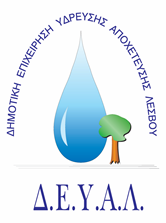 ΔΙΑΔΗΜΟΤΙΚΗ ΕΠΙΧΕΙΡΗΣΗ                                                           Ημερομηνία:14-07-2022ΥΔΡΕΥΣΗΣ ΑΠΟΧΕΤΕΥΣΗΣ                                             ΛΕΣΒΟΥ                                                                                                          Προς                                                                                                          Δ.Ε.Υ.Α. ΛέσβουΕΝΔΕΙΚΤΙΚΟΣ  ΠΡΟΥΠΟΛΟΓΙΣΜΟΣ	Προς ΘΕΜΑ: Παροχή υπηρεσιών για την αντικατάσταση λαδιών σε αναδευτήρες, μειωτήρες & φυσητήρες στις Ε.Ε.Λ. Μυτιλήνης.Αρ. πρωτ.  8697 /14-07-2022Α/ΑΠΟΣΟΤΗΤΑΠΕΡΙΓΡΑΦΗΤΙΜΗ ΜΟΝ. ΚΟΣΤΟΣ11Αλλαγή λαδιών στα παρακάτω μηχανήματα:Αναδευτήρες αερισμού & φωσφόρου  12 τεμ.Μειωτήρες κίνησης α) προεπεξεργασίας  5 τεμ.Μειωτής κίνησης β) καθίζησης  2 τεμ.Φυσητήρες  7 τεμ.Τα λιπαντικά χορηγούνται από την Υπηρεσία. 1.000,001.000,00ΚΑΘΑΡΗ ΑΞΙΑΚΑΘΑΡΗ ΑΞΙΑΚΑΘΑΡΗ ΑΞΙΑΚΑΘΑΡΗ ΑΞΙΑ1.000,00ΦΠΑ 17%ΦΠΑ 17%ΦΠΑ 17%ΦΠΑ 17%170,00ΣΥΝΟΛΟΣΥΝΟΛΟΣΥΝΟΛΟΣΥΝΟΛΟ1.170,00